Supplementary Materials: Towards air quality protection in an urban area – case studyZbigniew Nahorski 1,2, Piotr Holnicki 1,* and Andrzej Kałuszko 1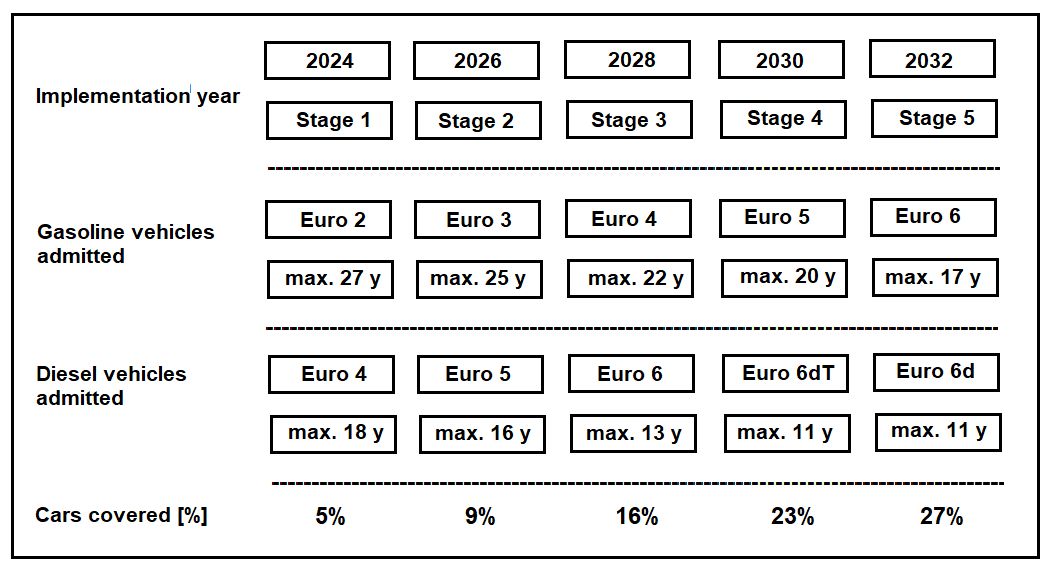 Figure S1. The planned implementation of the Low Emission Zone in Warsaw. The vehicle
ages correspond to the start of the first stage of the zone’s launch (according to [7]).Table S1. The expected NOx and PM emission reduction in the LEZ resulting from the zone
implementation (according to [7]).         STAGE  EMISSION         STAGE  EMISSIONST 1 (2024)  E2 (G)E4 (D)ST 2 (2026)  E3 (G)E5 (D)ST 3 (2028)E4 (G)E6 (D)ST 4  (2030)  E5 (G)        E6dT (D)ST 5  (2032)   E6 (G)E6d( D)         STAGE  EMISSION         STAGE  EMISSIONST 1 (2024)  E2 (G)E4 (D)ST 2 (2026)  E3 (G)E5 (D)ST 3 (2028)E4 (G)E6 (D)ST 4  (2030)  E5 (G)        E6dT (D)ST 5  (2032)   E6 (G)E6d( D)NOxGasoline/Diesel share41% - G         59% - D42% - G     58% - D51% - G     49% - D52% - G      48% - D55% - G      45% - DNOxTotal emission reduction11%23%49%66%75%PMGasoline/Diesel share62% - G     38% - D56% - G 44% - D59% - G     41% - D62% - G      38% - D60% - G    40% - DPMTotal emission reduction32%55%66%70%73%